2024 Professional Development Course 2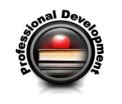 QuickBooks Foundations for TownshipsThe TOI Education Program is pleased to offer several Professional Development Courses in 2024 for township officials and staff. The second program of the year is Friday, June 28, 2024, at the TOI Office in Springfield; the cost is $75 and includes lunch. The seminar is scheduled from 10am – 3pm to accommodate travel time. This class is designed for individuals who are responsible for the Township bookkeeping processes who are relatively new to QuickBooks Desktop and would like a better understanding of how to use, customize, and navigate the software. This course is aimed at beginner QuickBooks Users, and is divided into two sections: Part 1 Getting Started with Quickbooks and Part 2 Entering Transactions & Reconciling Statements.*Deadline to register is Friday, June 21, 2024*Please fill in all information below and print clearly.Name: ______________________________________________________________________________Township Position: _____________________________________________________________________________________ County/Township: _____________________________________________________________________________________ Address: _____________________________________________________________________________________        City, State, Zip: ____________________________________________________________________________________ Phone/Email: _____________________________________________________________________________________Registration is $75/person. Refunds cannot be given for any cancellations received after the deadline to register. Payment method: Check or Credit Card. Please make checks payable to Township Officials of Illinois. Credit Card (Visa / MasterCard only) Card Number: _____________________________________________________________ Exp: __________________ Signature: __________________________________________________ Return to the TOI office by fax at 217.744.7419, email to kayla@toi.org, or mail to 3217 Northfield Dr., Springfield, IL 62702. 